		BON DE COMMANDE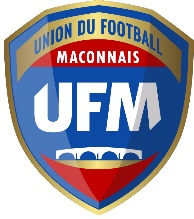         Nom					Prénom        Adresse  	                      Mail					tel                                                                                                                                                                                                                                                                      Total à règler par chèque bancaire à l'ordre de l'UF MACONNAIS A RETOURNER  Siége : UNION DU FOOTBALL MACONNAIS ,Stade Pierre GUERIN , Rue leo LAGRANGE71 000 -MÂCON  - TEL 03 85 32 01 06 -  Email :  union.football.maconnais@wanadoo.fr                   www.uf-maconnais.fr                                        siret 42355307200012GAMME ADULTE         EQUIPE - LOGOXSSMLXL2XL    PRIXTOTALMAILLOT MANCHES COURTES NAVYUFM11,00€MAILLOT MANCHE LONGUE NAVYUFM13,00 €POLO MANCHE COURTE NAVY16,00 €SWEAT PLUIE ROUGETERRAFECUNDIS25,00 €SWEAT ENTRAINEMENT NAVYGHELFI19,00 €PANTALON NOIRUFM29,00 €PANTACOURT NOIRUFM19,00 €SHORT MATCH NAVYUFM8,00 €PARKA TEAM NOIRCERVINO89,00 €CHAUSSETTE NAVYSANS5,00 €SOUS SHORT LONG NAVYSANS14,00 €TEE SHIRT SOUS PEAU ML NAVYSANS19,00 €GAMME ENFANTSEQUIPE - LOGO6/8 ans8/1010/1212/14PRIXTOTALMAILLOT MANCHES COURTES NAVYUFM9,00€MAILLOT MANCHES LONGUES NAVYUFM11,00 €POLO MANCHES COURTES NAVY14,00 €SWEAT DE PLUIE ROUGETERRAFECUNDIS23,00 €SWEAT ENTRAINEMENT NAVYGHELFI18,00 €PANTALON NOIRUFM26,00 €SHORT MATCH NAVYUFM7,00 €VESTE SOFTSHELLCERVINO59,00 €CHAUSSETTES NAVYSANS5,00 €SOUS SHORT LONG NAVYSANS13,00 €TEE SHIRT DOUBLE PEAU ML NAVYSANS17,00 €SAC A DOS BLEU ROYALGRAND FORMAT COMPARTIMENT CHAUSSURES29,00€SAC A DOS NOIRPETIT FORMAT19,00€